PL     -     SJL     -     4.B	                  Rod prídavných mien – precvičovanie učiva      K prídavnému menu doplň  podstatné meno ako aj i, í/y, ý. kuch.....nský                                          s.....lný                                      v.....ťazné                                       kr.....štálový                                       b.....strá                                        s.....vé                                       m.....nulé                                        v.....soká                                           p.....šná             2.         Urči rod prídavných mien,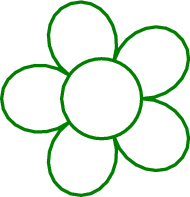                      Tieto slová patria medzi ......................................................................................................   3.     K uvedeným prídavným menám napíš slová s opačným významom (pekný – škaredý).       Do slov doplň i, í, y. ý.s......lný  v......chor, starob.....lá  m......nca, s......nka  na  l......tku, p......rátske  lode, p......chľavý  kr......k,  kuch......nské  s......tko, hr......b   r......dzik, p......šná   pr......ncezná, jaz......čnica  Ed......ta, okam......ih.Prídavné menorodPrídavné menorodranná rozcvičkamäkká prikrývkavíťazný venieczlomené krídlošikovné dieťadetský lekárstudené ránorozbúrené more